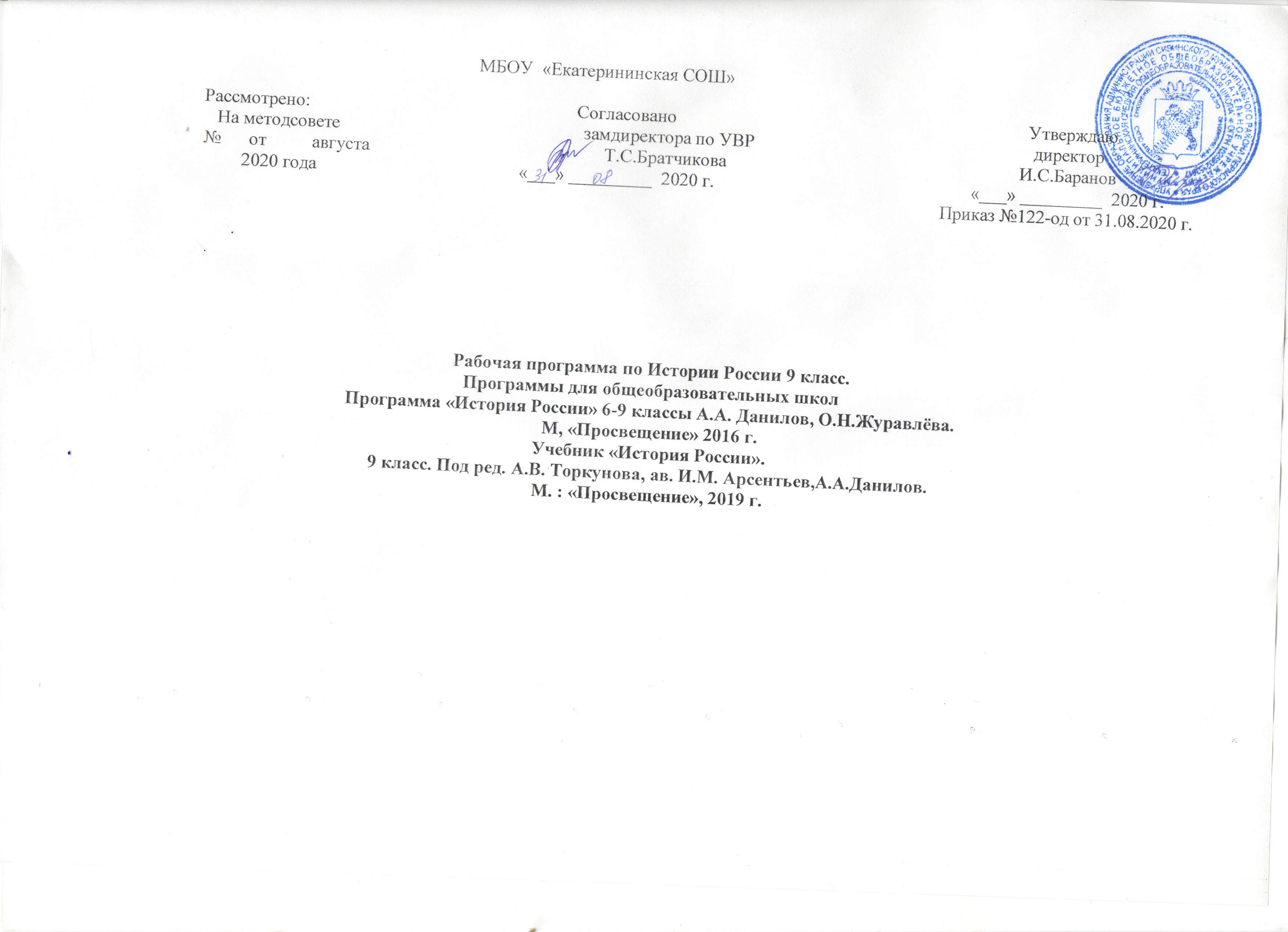 ПОЯСНИТЕЛЬНАЯ ЗАПИСКА Рабочая программа по истории составлена для обучающихся 9 класса МБОУ «Екатерининская СОШ»  и соответствует положениям Федерального государственного образовательного стандарта основного общего образования, в том числе требованиям к результатам освоения основной образовательной программы, фундаментальному ядру содержания общего образования, программе по истории. Программа отражает идеи и положения Концепции духовно-нравственного развития и воспитания личности гражданина России, программы формирования универсальных учебных действий (УУД), составляющих основу для саморазвития и непрерывного образования, выработки коммуникативных качеств, целостности общекультурного, личностного и познавательного  развития учащихся.Рабочая программа составлена на основе         Приказа Министерства образования и науки РФ от 08.06.2015 г. № 576  "О внесении изменений в федеральный перечень учебников, рекомендуемых к использованию при реализации имеющих государственную аккредитацию образовательных программ начального общего, основного общего, среднего общего образования, утвержденный приказом Министерства образования и науки Российской Федерации от 31 марта 2014 г. N 253";       Федерального закона от 29.12.2012 № 273-ФЗ «Об образовании в Российской Федерации» (с изменениями и дополнениями);         Приказа Министерства образования и науки Российской Федерации от 17.12.2010 г. № 1897 «Об утверждении Федерального государственного образовательного стандарта основного общего образования» (с изменениями и дополнениями);Приказа Министерства образования и науки РФ от 23 декабря 2009 года № 8212 «Федеральный перечень учебников, рекомендованных Министерством образования и науки Российской Федерации к использованию в образовательном процессе»; Письма Министерства образования и науки Российской Федерации от 12 мая 2011 г. № 03-296 «Об организации внеурочной деятельности при введении Федерального государственного образовательного стандарта общего образования»;Программы по  истории 9 класс (Авторы:А. Я. Юдовская и Л. М. Ванюшкина; Н.М. Арсентьев, А.А. Данилов);        Программа соответствует УМК  Арсентьева Н.М., Данилова А.А.  История России. М.: Просвещение, 2019;   Юдовской А.Я., П.А. Баранова П.А., Ванюшкина Л.М. История Нового времени,1800-1900 в. » - М.: Просвещение, 2018 и обеспечена соответствующим учебно-методическим комплексом.   На изучение истории  в 9  классе отводится  2 часа  в неделю, всего – 68 часов в год. В течение года возможны коррективы календарно-тематического планирования, связанные с объективными причинами (морозные дни, карантин).Общая характеристика учебного предмета  Примерная программа по истории на ступени основного общего образования составлена с опорой на фундаментальное ядро содержания общего образования (раздел «История») и задает перечень вопросов, которые подлежат обязательному изучению в основной школе. В примерной программе по истории на ступени основного общего образования сохранена традиционная для российской школы ориентация на фундаментальный характер образования.
          Место и роль исторического знания в образовании молодого поколения обусловлены его познавательными и мировоззренческими свойствами, вкладом в духовно-нравственное становление личности человека. Социальные функции исторического знания осознавались и использовались в разных обществах с давних времен до наших дней.
         В современной России образование вообще и историческое образование в частности служит важнейшим ресурсом    социально-экономического, политического и культурного  развития общества и его граждан. Начало XXI в. характеризуется динамизмом социальных процессов в стране и мире, широкими информационными контактами в постиндустриальном обществе, глобализацией в различных сферах жизни, частым и тесным взаимодействием представителей различных этнических и социальных групп и др.  Все это порождает    новые требования к общему образованию молодого поколения. Речь идет о способностях выпускников школы ориентироваться в потоке социальной информации; видеть и творчески решать возникающие проблемы; активно применять в жизни, полученные в школе знания и приобретенные умения; продуктивно взаимодействовать с другими людьми в профессиональной сфере и социуме в широком смысле, в том числе в полиэтнической, поликультурной среде и др.
         Роль учебного предмета «История» в подготовке учащихся 5—9 классов к жизни в современном обществе в значительной мере связана с тем, насколько он помогает им ответить на сущностные вопросы миропознания, миропонимания и мировоззрения: кто я? Кто мы? Кто они? Что значит жить вместе в одном мире? Как связаны прошлое и современность? Ответы предполагают, во-первых, восприятие подростками младшего и среднего возраста основополагающих ценностей и исторического опыта своей страны, своей этнической, религиозной, культурной общности и, во-вторых,    освоение ими знаний по истории человеческих цивилизаций и характерных особенностей исторического пути других народов мира. Учебный предмет «История» дает учащимся   широкие возможности самоидентификации в культурной среде, соотнесения себя как личности с социальным опытом    человечества. 
        Разрастающееся информационное и коммуникативное пространство современного мира не отменяет эту функцию истории, но усиливает ее значение.
        История, основанная на достоверных фактах и объективных оценках, представляет собирательную картину социального, нравственного, созидательного, коммуникативного опыта людей. Она служит богатейшим источником представлений о человеке, его взаимодействии с природой, об общественном существовании. Выстраивая эти представления в соответствии с общей линией времени, движения и развития, учебный предмет «История» составляет «вертикаль» гуманитарного знания. 
Цели и задачи:1.Формирование основ гражданской, этнонациональной, социальной, культурной самоидентификации личности обучающегося, осмысление им опыта российской истории как части мировой истории, усвоение базовых национальных ценностей современного российского общества: гуманистических и демократических ценностей, идей мира и взаимопонимания между народами, людьми разных культур; 2. Освоение знаний о важнейших событиях, процессах отечественной и всемирной истории в их взаимосвязи и хронологической преемственности; 3.Овладение базовыми историческими знаниями, а также представлениями о закономерностях развития человеческого общества с древности до наших дней в социальной, экономической, политической, научной и культурной сферах, приобретение опыта историко-культурного, цивилизационного подходов к оценке социальных явлений, современных глобальных процессов; 4. Формирование умения применять исторические знания для осмысления сущности современных общественных явлений, жизни в современном поликультурном, полиэтническом и многоконфессиональном мире; 5. Воспитание уважения к историческому наследию народов России; восприятие традиций исторического диалога, сложившихся в поликультурном, полиэтническом и многоконфессиональном Российском государстве, участия в межкультурном взаимодействии, толерантного отношения к представителям других народов         В результате изучения курса  обучающиеся 9 класса должны получить следующие знания:Предметные:овладение учащимися знаниями об основных этапах истории   19 в. в социальной, экономической, политической, духовной и нравственной сферах; развитие способности учащихся анализировать содержащуюся в различных источниках информацию о событиях и явлениях прошлого и настоящего, руководствуясь принципом историзма, в их динамике, взаимосвязи и взаимообусловленности; формирования умения воспринимать событие, явление в пространстве и времени, в историческом движении, вычленять периоды и этапы исторического процесса.Межпредметные:овладение законченным систематизированным комплексом социально значимой информации, почерпнутой также на уроках обществознания, географии, литературы, естествознания;овладение обобщенными способами мыслительной, творческой деятельности. Личностные:формирование у учащихся ориентиров для гражданской, этнонациональной, социальной, культурной самоидентификации в окружающем мире;воспитание учащихся в духе патриотизма, уважения к своему Отечеству — многонациональному Российскому государству, в соответствии с идеями взаимопонимания, толерантности и мира между людьми и народами, в духе демократических ценностей современного общества;формирование у школьников умений применять исторические знания для осмысления сущности современных общественных явлений, в общении с другими людьми в современном поликультурном, полиэтничном и многоконфессиональном обществе.Обучающиеся должны овладеть ключевыми умениями:определять и объяснять понятия;уметь выделять главную мысль, идею в учебнике, в письменном тексте, документе;рассматривать общественные явления в развитии; анализировать исторические явления, процессы, факты по памятке; обобщать и систематизировать полученную информацию по алгоритму;обладать необходимыми коммуникативными умениями: владеть устной и письменной речью, вести диалог, грамотно строить монологическую речь, формулировать вопрос; Владеть компетенциями:Информационной.Учебно-познавательной.Коммуникативной.Рефлексивной.Для практической направленности осуществления программы  предусмотрены виды деятельности обучающихся: работа с исторической и контурной картой, заполнение таблиц по образцу, работа по алгоритму и памяткам. СОДЕРЖАНИЕ УЧЕБНОГО КУРСАЧАСТЬ I. СТАНОВЛЕНИЕ ИНДУСТРИАЛЬНОГО ОБЩЕСТВА. Индустриальная революция: достижения и проблемы.Основные черты индустриального общества (классического капитализма): свобода, господство товарного производства и рыночных отношений, конкуренция, быстрая техническая модернизация. Завершение промышленного переворота.Тема 1. Становление индустриального общества. Человек в новую эпоху от традиционного общества к обществу индустриальному.Успехи машиностроения. Переворот в средствах транспорта. Дорожное строительство. Военная техника. Новые источники энергии. Капитализм свободной конкуренции. Экономические кризисы перепроизводства. Неравномерность развития капитализма. Усиление процесса концентрации производства и капиталов. Возрастание роли банков. Формы слияния предприятий. Корпорации и монополии. Монополистический капитализм, или империализм, его черты. Индустриальное общество: новые проблемы и новые ценности. Миграция и эмиграция населения. Аристократия старая и новая. Новая буржуазия. Средний класс. Рабочий  класс. Женский и детский труд. Женское движение за уравнение в правах.Человек в изменившемся мире: материальная культура и повседневность. Новые условия быта. Изменения моды. Новые развлечения.Развитие науки в XIX в.  Открытия в области математики, физики, химии, биологии, медицины. Наука на службе у человека.Художественная культура XIX столетия. Основные художественные течения. Романтизм и критический реализм в литературе (Джордж Байрон, Виктор Гюго, Генрих Гейне, Чарлз Диккенс, Оноре де Бальзак). Натурализм. Эмиль Золя. Джозеф Редьярд Киплинг. Воплощение эпохи в литературе.Изобразительное искусство. «Огненные кисти романтиков»: Эжен Делакруа. Реализм в живописи: Оноре Домье. Импрессионизм: Клод Моне, КамильПиссарро, Огюст Ренуар. Скульптура: Огюст Роден. Постимпрессионизм: Поль Сезанн, Поль Гоген. Музыка: Фридерик Шопен, Джузеппе Верди, Жорж Бизе, Клод Дебюсси. Архитектура. Рождение кино.Либералы, консерваторы и социалисты: каким должно быть общество и государство. Либерализм и консерватизм. Социалистические учения первой половины XIX в. Утопический социализм о путях переустройства общества. Революционный социализм — марксизм. Карл Маркс и Фридрих Энгельс об устройстве и развитии общества. Рождение ревизионизма. Эдуард Бернштейн. Первый интернационал.Тема 2. Строительство Новой Европы.Франция в период консульства и империи. Режим личной власти Наполеона Бонапарта. Наполеоновская империя. Внутренняя политика консульства и империи. Французский гражданский кодекс. Завоевательные войны консульства и империи. Жизнь французского общества в период империи. Причины ослабления империи Наполеона Бонапарта. Поход в Россию. Крушение наполеоновской империи. Венский конгресс. Священный союз и европейский порядок. Решение Венского конгресса как основа новой системы международных отношений.Англия сложный путь к величию и процветанию. Политическая борьба. Парламентская реформа 1832 г. Установление законченного парламентского режима. Чартистское движение. Англия — «мастерская мира». От чартизма к «почтительности». Внешняя политика Англии.Франция: экономическая жизнь и политическое устройство после реставрации Бурбонов. Революция 1848 г. Вторая империя. Революции 1830 г. Кризис Июльской монархии. Выступления лионских ткачей. Революция 1848 г.Германия: на пути к единству Вильгельм I и Отто фон Бисмарк. Соперничество Пруссии с Австрией за лидерство среди немецких государств. Война с Австрией и победа при Садове. Образование Северогерманского союза.Борьба за независимость и национальное объединение Италии. КамиллоКавур. Революционная деятельность Джузеппе Гарибальди. Джузеппе Мадзини*. Национальное объединение Италии.Война, изменившая карту Европы. Парижская коммуна. Третья республика во Франции. Завершение объединения Германии и провозглашение Германской империи.Парижская коммуна. Попытка реформ. Поражение коммуны.
Часть II. МИР ВО ВТОРОЙ ПОЛОВИНЕ XIX в. Тема 3. Страны Западной Европы на рубеже 19-20вв.Германская империя в конце 19-начале 20 в. Борьба за место под солнцем. Политическое устройство. Причины гегемонии Пруссии в составе империи. Быстрое экономическое развитие. Юнкерство и крестьянство. Борьба Бисмарка с внутренней оппозицией. «Исключительный закон против социалистов». Политика «нового курса» — социальные реформы. Вильгельм II — «человек больших неожиданностей». От «нового курса» к «мировой политике». Борьба за «место под солнцем». Подготовка к войне.Великобритания конец Викторианской эпохи. Английский парламент. Черты гражданского общества. Бенджамин Дизраэли и вторая избирательная реформа 1867 г. Пора реформ. Особенности экономического развития Великобритании. Ирландский вопрос. Рождение лейбористской партии. Джеймс Рамсей Макдональд. Реформы во имя  классового мира. Дэвид Ллойд Джордж.Внешняя политика. Колониальные захваты. Третья республика во Франции. Особенности экономического развития. От свободной конкуренции к монополистическому капитализму. Усиленный вывоз капитала. Особенности политического развития. Демократические реформы. Франция — первое светское государство среди европейских государств.  Коррупция государственного аппарата. «Дело Дрейфуса». Движения протеста. Создание колониальной империи. Реваншизм и подготовка к войне.Италия: время реформ и колониальных захватов. Конституционная монархия. Причины медленного развития капитализма. Эмиграция — плата за отсталость страны. Движения протеста. Эра либерализма. Переход к реформам. Джованни Джолитти. Внешняя политика. Колониальные войны.Австро-Венгрия. «Лоскутная империя». Развитие национальных культур и самосознания народа. «Национальное возрождение» славянских народов Австрийской империи. «Весна народов» в империи Габсбургов. Политическое устройство Австро-Венгрии. Национальный вопрос. Начало промышленной революции. Внешняя политика.
 Тема 4. Две Америки.США в XIX в. Увеличение территории США. «Земельная лихорадка». Особенности промышленного переворота и экономическое развитие в первой половине XIX в. Сайрус Маккормик. Идеал американского общества — фермер, «человек, у которого нет хозяина». Плантационное хозяйство на Юге. Положение негров-рабов. Движения протеста. Аболиционизм. Восстание Джона Брауна.Нарастание конфликта между Севером и Югом. Авраам Линкольн — президент, сохранивший целостность государства. Мятеж Юга. Гражданская война. Отмена рабства. Закон о гомстедах. Победа северян.США в период монополистического капитализма. Экономическое развитие после гражданской войны. «Фермер чувствует себя покинутым». Господство трестов. Президентская республика. Структура американского общества. Нерешенные социальные проблемы. Американская федерация труда. «Прогрессивная эра». Теодор Рузвельт и политика реформ. «Доктрина Монро». Агрессивная внешняя политика США. Латинская Америка. Основные колониальные владения. Национально-освободительная борьба народов Латинской Америки. Симон Боливар. Образование и развитие независимых государств. «Век каудильо». Экономическое развитие. «Латиноамериканский плавильный котел». Страны Западной Европы и США в 19-начале 20 в. Повторительно-обобщающий урок.Тема 5. Традиционные общества в 19 в.: новый этап колониализма..Япония. Кризис традиционализма. Насильственное «открытие» Японии европейскими державами. Революция Мэйдзи. Эпоха модернизации. Первые реформы. Новые черты экономического развития. Политическое устройство. Изменения в образе жизни общества. Поворот к национализму. Колониальная политика.Китай. Насильственное «открытие» Китая. Движение тайпинов — попытка воплотить утопию в жизнь. Раздел Китая на сферы влияния. Курс на модернизацию страны не состоялся. Восстание 1899—1900 гг. Превращение Китая в полуколонию индустриальных держав.Индия. Особенности колониального режима в Индии. Насильственное разрушение традиционного общества. Восстание 1857—1859 гг. Аграрное перенаселение страны, голод и эпидемии. Индийский национальный конгресс: «умеренные» и «крайние». БалгангадхарТилак.Африка. Традиционное общество на Африканском континенте. Занятия населения. Культы и религии. Раздел Африки европейскими державами. Независимые государства Либерия и Эфиопия. Борьба Эфиопии за независимость. Особенность колонизации Южной Африки. Создание ЮАС. Европейская колонизация Африки. Восстания гереро и готтентотов.
Межпредметные и внутрипредметные связи: всеобщая история (особенности развития стран Азии и Африки в 18 веке, влияние Англии, Франции, на развитие этих территорий)Тема 6. Международные отношения в конце 19 начале 20 вв.Отсутствие системы европейского равновесия в XIX в. Начало распада Османской империи. Политическая карта мира к началу XX в. Нарастание противоречий между великими державами и основные узлы противоречий. Тройственный союз. Франко-русский союз. Англо-германское соперничество. Антанта. Первые империалистические войны. Балканские войны. Образование Болгарского государства. Независимость Сербии, Черногории и Румынии. Балканские войны — пролог Первой мировой войны. Пацифистское движение. Второй интернационал против войн и политики гонки вооружений.Тема 7. Александровская эпоха: государственный либерализм.Европа на рубеже XVIII—XIX вв. Революция во Франции, империя Наполеона I и изменение расстановки сил в Европе. Революции в Европе и Россия.Россия на рубеже XVIII—XIX вв.: территория, население, сословия, политический и экономический строй.Император Александр I. Конституционные проекты и планы политических реформ. Реформы М. М. Сперанского и их значение. Реформа народного просвещения и её роль в программе преобразований. Экономические преобразования начала XIXв. и их значение.Международное положение России. Основные цели и направления внешней политики. Георгиевский трактат и расширение российского присутствия на Кавказе. Вхождение Абхазии в состав России. Война со Швецией и включение Финляндии в состав Российской империи. Эволюция российско-французских отношений. Тильзитский мир.Отечественная война 1812 г.: причины, основное содержание, герои. Сущность и историческое значение войны. Подъём патриотизма и гражданского самосознания в российском обществе. Вклад народов России в победу. Становление индустриального общества в Западной Европе. Развитие промышленности и торговли в России. Проекты аграрных реформ.Социальный строй и общественные движения. Дворянская корпорация и дворянская этика. Идея служения как основа дворянской идентичности. Первые тайные общества, их программы. Власть и общественные движения. Восстание декабристов и его значение.Национальный вопрос в Европе и России. Политика российского правительства в Финляндии, Польше, на Украине, Кавказе. Конституция Финляндии 1809 г. и Польская конституция 1815 г. — первые конституции на территории Российской империи. Еврейское население России. Начало Кавказской войны.Венская система международных отношений и усиление роли России в международных делах. Россия — великая мировая держава.Тема 8. Николаевская эпоха: государственный консерватизм.Император Николай I. Сочетание реформаторских и консервативных начал во внутренней политике Николая Iи их проявления.Формирование индустриального общества, динамика промышленной революции, индустриализация в странах Западной Европы. Начало и особенности промышленного переворота в России. Противоречия хозяйственного развития.Изменения в социальной структуре российского общества. Особенности социальных движений в России в условиях начавшегося промышленного переворота.Общественная мысль и общественные движения. Россия и Запад как центральная тема общественных дискуссий. Особенности общественного движения 30—50-х гг. XIX в.Национальный вопрос в Европе, его особенности в России. Национальная политика Николая I. Польское восстание 1830—1831 гг. Положение кавказских народов, движение Шамиля. Положение евреев в Российской империи.Религиозная политика Николая I. Положение Русской православной церкви. Диалог власти с католиками, мусульманами, буддистами.Россия и революции в Европе. Политика панславизма. Причины англо-русских противоречий. Восточный вопрос. Крымская война и её итоги. Парижский мир и конец венской системы международных отношений.Тема 9. Культурное пространство империи в первой половине XIX в.Развитие образования. Научные открытия и развитие национальных научных школ. Русские первооткрыватели и путешественники. Кругосветные экспедиции. Открытие Антарктиды. Русское географическое общество.Особенности и основные стили в художественной культуре (романтизм, классицизм, реализм).Культура народов Российской империи. Взаимное обогащение культур.Российская культура как часть европейской культуры.Динамика повседневной жизни сословий.Тема 10. Преобразования Александра II: социальная и правовая модернизация.Европейская индустриализация во второй половине XIX в. Технический прогресс в промышленности и сельском хозяйстве ведущих стран. Новые источники энергии, виды транспорта и средства связи. Перемены в быту.Император Александр II и основные направления его внутренней политики.Отмена крепостного права, историческое значение реформы.Социально-экономические последствия Крестьянской реформы 1861 г. Перестройка сельскохозяйственного и промышленного производства. Реорганизация финансово-кредитной системы. Железнодорожное строительство. Завершение промышленного переворота, его последствия. Начало индустриализации и урбанизации. Формирование буржуазии. Рост пролетариата. Нарастание социальных противоречий.Политические реформы 1860—1870-х гг. Начало социальной и правовой модернизации. Становление общественного самоуправления. Судебная реформа и развитие правового сознания. Движение к правовому государству.Особенности развития общественной мысли и общественных движений в 1860—1890-е гг. Первые рабочие организации. Нарастание революционных настроений. Зарождение народничества. Рабочее, студенческое, женское движение. Либеральное и консервативное движения.Национальный вопрос, национальные войны в Европе и колониальная экспансия европейских держав в 1850— 1860-е гг. Рост национальных движений в Европе и мире. Нарастание антиколониальной борьбы. Народы Российской империи во второй половине XIXв. Завершение территориального роста Российской империи.Национальная политика самодержавия. Польское восстание 1863—1864 гг. Окончание Кавказской войны. Расширение автономии Финляндии. Народы Поволжья. Особенности конфессиональной политики.Основные направления и задачи внешней политики в период правления Александра II. Европейская политика России. Присоединение Средней Азии. Дальневосточная политика. Отношения с США, продажа Аляски.Тема 11. «Народное самодержавие» Александра III.Император Александр III и основные направления его внутренней политики. Попытки решения крестьянского вопроса. Начало рабочего законодательства. Усиление борьбы с политическим радикализмом. Политика в области просвещения и печати. Укрепление позиций дворянства. Ограничение местного самоуправления.Особенности экономического развития страны в 1880— 1890-е гг.Положение основных слоёв российского общества в конце XIXв. Развитие крестьянской общины в пореформенный период.Общественное движение в 1880—1890-е гг. Народничество и его эволюция. Распространение марксизма.Национальная и религиозная политика Александра III. Идеология консервативного национализма.Новое соотношение политических сил в Европе. Приоритеты и основные направления внешней политики Александра III. Ослабление российского влияния на Балканах. Сближение России и Франции. Азиатская политика России.Тема 12. Культурное пространство империи во второй половинеXIXвека.Подъём российской демократической культуры. Развитие системы образования и просвещения во второй половине XIX в. Школьная реформа. Естественные и общественные науки. Успехи фундаментальных естественных и прикладных наук. Географы и путешественники. Историческая наука. Критический реализм в литературе. Развитие российской журналистики. Революционно-демократическая литература.Русское искусство. Передвижники. Общественно-политическое значение деятельности передвижников. «Могучая кучка», значение творчества русских композиторов для развития русской и зарубежной музыки. Русская опера. Успехи музыкального образования. Русский драматический театр и его значение в развитии культуры и общественной жизни.Взаимодействие национальных культур народов России. Роль русской культуры в развитии мировой культуры.Изменения в быту: новые черты в жизни города и деревни. Рост населения. Урбанизация. Изменение облика городов. Развитие связи и городского транспорта. Жизнь и быт городских «верхов». Жизнь и быт городских окраин. Досуг горожан. Изменения в деревенской жизни. Вклад культуры народов России в развитие мировой культуры Нового времени. Человек индустриального общества.      Тема 13. Россия в начале ХХ в.: кризис империи.Мир на рубеже XIX—XX вв. Начало второй промышленной революции. Неравномерность экономического развития. Монополистический капитализм. Идеология и политика империализма. Завершение территориального раздела мира. Начало борьбы за передел мира. Нарастание противоречий между ведущими странами. Социальный реформизм начала ХХ в.Место и роль России в мире. Территория и население Российской империи. Особенности процесса модернизации в России начала XXв. Урбанизация.Политическая система Российской империи началав. и необходимость её реформирования. Император Николай II. Борьба в высших эшелонах власти по вопросу политических преобразований. Национальная и конфессиональная политика.Экономическое развитие России в начале XX в. и его особенности. Роль государства в экономике. Место и роль иностранного капитала. Специфика российского монополистического капитализма. Государственно-монополистический капитализм. Сельская община. Аграрное перенаселение.Особенности социальной структуры российского общества начала XXв. Аграрный и рабочий вопросы, попытки их решения.Общественно-политические движения в началеXXв. Предпосылки формирования и особенности генезиса политических партий в России.Этнокультурный облик империи. Народы России в начале ХХ в. Многообразие политических форм объединения народов. Губернии, области, генерал-губернаторства, наместничества и комитеты. Привислинский край. Великое княжество Финляндское. Государства-вассалы: Бухарское и Хивинское ханства. Русские в имперском сознании. Поляки, евреи, армяне, татары и другие народы Волго-Уралья, кавказские народы, народы Средней Азии, Сибири и Дальнего Востока.Русская православная церковь на рубеже XIX—XX вв. Этническое многообразие внутри православия. «Инославие», «иноверие» и традиционные верования.Международное положение и внешнеполитические приоритеты России на рубеже XIX—XXвв. Международная конференция в Гааге. «Большая азиатская программа» русского правительства. Втягивание России в дальневосточный конфликт. Русско-японская война 1904—1905 гг., её итоги и влияние на внутриполитическую ситуацию в стране.Революция 1905—1907 гг. Народы России в 1905— 1907 гг. Российское общество и проблема национальных окраин. Закон о веротерпимости.Тема 14. Общество и власть после революции 1905—1907 гг.Политические реформы 1905—1906 гг. «Основные законы Российской империи». Система думской монархии. Классификация политических партий.Реформы П. А. Столыпина и их значение.Общественное и политическое развитие России в 1912— 1914 гг. Свёртывание курса на политическое и социальное реформаторство. Национальные политические партии и их программы. Национальная политика властей.Внешняя политика России после Русско-японской войны. Место и роль России в Антанте. Нарастание российско-германских противоречий.Тема 15. Серебряный век русской культуры.Духовное состояние российского общества в начале XX в. Основные тенденции развития русской культуры и культуры народов империи в начале XXв. Развитие науки. Русская философия: поиски общественного идеала. Литература: традиции реализма и новые направления. Декаданс. Символизм. Футуризм. Акмеизм. Изобразительное искусство. Русский авангард. Архитектура. Скульптура.Драматический театр: традиции и новаторство. Музыка и исполнительское искусство. Русский балет. Русская культура в Европе. «Русские сезоны за границей» С. П. Дягилева. Рождение отечественного кинематографа.Культура народов России. Повседневная жизнь в городе и деревне в начале ХХ в.ОЖИДАЕМЫЕ РЕЗУЛЬТАТЫ ОБУЧЕНИЯСоздание условий для проявления и развития индивидуальности, самобытности и уникальности учащихся. Ориентация на формирование учебной деятельности школьников, а  не передачу учебной информации. Ориентация на развитие внутренних мотивов учения, стимулирование и становление собственного (личностного) смысла учения.Организация развивающего пространства, ориентация на развитие познавательных (интеллектуальных) способностей.Формирование эмоционально – ценностного отношения к миру, познанию, окружающим, себе.Основные методы  работы на уроке: объяснительно – иллюстративный, репродуктивный.Формы организации деятельности учащихся: индивидуальная работа, групповая, фронтальная. Учебно-тематический план№ п/пТемаКоличествочасовКонтрольные работы1Глава 1. Становление индустриального общества. Человек в новую эпоху812Глава 2.Строительство новой Европы 93Глава 3.Страны Западной Европы на рубеже XIX - XXвв74Глава 4. Две Америки35Глава 5.Традиционные общества перед выбором: модернизация или потеря независимости 56Глава 6. Международные отношения в конце XIX – начале XXвв27Повторительно-обобщающий урок по разделу «Новая история»118Глава 7. Россия в первой половине XIXв3229Глава 8. Россия во второй половине XIXв31210ИТОГОВОЕ ПОВТОРЕНИЕ И ОБОБЩЕНИЕ.211РЕЗЕРВ2ИТОГО1026№ п/пНаименование разделов и темВид занятияКоли-чество часовКомпетенцииДата проведения занятияДата проведения занятия№ п/пНаименование разделов и темВид занятияКоли-чество часовКомпетенцииПланируемая9 классФактическая9 класс1Глава 1.Становление индустриального общества. Человек в новую эпохуВводный урок. От традиционного общества к обществу индустриальномуУОНЗ81Предметные:Научатся определять термины: Традиционное общество;  индустриальное общество, модернизация, эшелоны капитал.развития; индустриализация; индустриал. революция; демократизация; обмирщение сознания; правовое государство; гражданское общество.Метапредпетные УУД:Познавательные: самостоятельно выделяют и формулируют познавательную цель, используют общие приемы решения задач.
Коммуникативные: допускают возможность различных точек зрения, в том числе не совпадающих с их собственной, и ориентируются на позицию партнера в общении и взаимодействииРегулятивные: ставят учебную задачу, определяют последовательность промежуточных целей с учётом конечного результата, составляют план и алгоритм действий.
Личностные УУД:Проявляют устойчивый учебно-познавательный интерес к новым общим способам решения задач.2-3От традиционного общества к обществу индустриальному. Индустриальная революция.К2Предметные:Научатся определять термины: Индустриальная революция, свободный фабрично-заводской капитализм (общество свободной конкуренции), монополия, монополистический капитализм, империализм, конкуренция, экономический кризис, синдикат картель, трест, концернМетапредметные УУД: Познавательные: самостоятельно создают алгоритмы деятельности при решении проблем различного характера.
Коммуникативные: учитывают разные мнения и стремятся к координации различных позиций в сотрудничестве, формулируют собственное мнение и позицию. Регулятивные: учитывают установленные правила в планировании и контроле способа решения, осуществляют пошаговый контроль.
Личностные УУД:Выражают адекватное понимание причин успеха/неуспеха учебной деятельности 4Индустриальное общество: новые проблемы и новые ценности.К1Предметные:Научатся определять термины: Социальная структура общества, аристократия, буржуазия, средний класс, наемные рабочие, эмиграция, эмансипация.Метапредметные УУД: 
Познавательные: ставят и формулируют проблему урока, самостоятельно создают алгоритм деятельности при решении проблемы.
Коммуникативные: проявляют активность во взаимодействии для решения коммуникативных и познавательных задач (задают вопросы, формулируют свои затруднения, предлагают помощь и сотрудничество). Регулятивные: принимают и сохраняют учебную задачу, учитывают выделенные учителем ориентиры действия в новом учебном материале в сотрудничестве с учителем.Личностные УУД:Имеют целостный, социально ориентированный взгляд на мир в единстве и разнообразии народов, культур и религий5Наука: создание научной картины мира XIX в.К1Предметные:Научатся определять термины: Научная картина мира, связь науки и производства Романтизм, реализм, натурализм, критический реализм, импрессионизм, постимпрессионизмМетапредметные УУД: Познавательные: ставят и формулируют цели и проблему урока; осознанно и произвольно строят сообщения в устной и письменной форме, в том числе творческого характера.Коммуникативные: адекватно используют речевые средства для эффективного решения разнообразных коммуникативных задач Регулятивные: планируют свои действия в соответствии с поставленной задачей и условиями ее реализации, в том числе во внутреннем плане.Личностные УУД:Определяют внутреннюю позицию обучающегося на уровне положительного отношения к образовательному процессу; понимают необходимость учения, выраженного в преобладании учебно-познавательных мотивов и предпочтении социального способа оценки знаний6-7Либералы, консерваторы и социалисты: какими должны быть общество и государство.К2Предметные:Научатся определять термины: Либерализм, неолиберализм, консерватизм, неоконсерватизм, социализм, утопический  социализм, марксизм, социал-реформизм, анархизмМетапредметные УУД: Познавательные: ориентируются в разнообразии способов решения познавательных задач, выбирают наиболее эффективные из них.Коммуникативные: договариваются о распределении функций и ролей в совместной деятельности; задают вопросы, необходимые для организации собственной деятельности и сотрудничества с партнером.Регулятивные: определяют последовательность промежуточных целей с учетом конечного результата, составляют план и алгоритм действий.Личностные УУД:Определяют внутреннюю позицию обучающегося на уровне положительного отношения к образовательному процессу; понимают необходимость учения, выраженного в преобладании учебно-познавательных мотивов и предпочтении социального способа оценки знаний8Повторительно-обобщающий урок по теме: «Становление индустриального общества». УСИОЗ1Метапредметные УУД:Регулятивные: планируют свои действия в соответствии с поставленной задачей и условиями ее реализации, в том числе во внутреннем планеПознавательные: ставят и формулируют проблему и цели урока; осознанно и произвольно строят сообщения в устной и письменной форме, в том числе творческого и исследовательского характераКоммуникативные: адекватно используют речевые средства для эффективного решения разнообразных коммуникативных задачЛичностные УУД:Определяют внутреннюю позицию обучающегося на уровне положительного отношения к образовательному процессу; понимают необходимость учения, выраженного в преобладании учебно-познавательных мотивов и предпочтении социального способа оценки знаний    1Глава 2.Строительство новой Европы Консульство и образование наполеоновской империи.К91Предметные:Научатся определять термины: Империя, коалиция,  консульство, буржуазная монархия, Кодекс Наполеона, континентальная блокадаМетапредметные УУД: Познавательные: используют знаково-символические средства, в том числе модели и схемы, для решения познавательных задач.Коммуникативные: аргументируют свою позицию и координируют ее с позициями партнеров в сотрудничестве при выработке общего решения в совместной деятельности Регулятивные: принимают и сохраняют учебную задачу; планируют свои действия в соответствии с поставленной задачей и условиями ее реализации, в том числе во внутреннем плане.Личностные УУД:Проявляют эмпатию, как осознанное понимание чувств других людей и сопереживание им2-3Разгром империи Наполеона. Венский конгресс.  УОНЗ2Предметные:Научатся определять термины: «100 дней» Наполеона, , Венский конгресс,  Священный союз, система европейского равновесияМетапредметные УУД: Познавательные: самостоятельно выделяют и формулируют познавательную цель, используют общие приемы решения поставленных задачКоммуникативные: участвуют в коллективном обсуждении проблем, проявляют активность во взаимодействии для решения коммуникативных и познавательных задач Регулятивные: планируют свои действия в соответствии с поставленной задачей и условиями ее реализации, оценивают правильность выполнения действияЛичностные УУД:Проявляют доброжелательность и эмоционально-нравственную отзывчивость, эмпатию, как понимание чувств других людей и сопереживание им4-5Англия: сложный путь к величию и процветаниюК1Предметные:Научатся определять термины: Викторианская эпоха, имущественный ценз, чартизм, хартия, тред-юнионы,  Парламентская монархияМетапредметные УУД: Познавательные: выбирают наиболее эффективные способы решения задач, контролируют и оценивают процесс и результат деятельности Коммуникативные: договариваются о распределении функций и ролей в совместной деятельности  Регулятивные: адекватно воспринимают предложение и оценку учителей, товарищей, родителей и других людейЛичностные УУД:Определяют свою личностную позицию, адекватную дифференцированную самооценку своих успехов в учебе6Франция Бурбонов и Орлеанов: от революции 1830г. к новому политическому кризису.К1Предметные:Научатся определять термины: Конституционно-монархический режим, Июльская монархия, бланкизмМетапредметные УУД: Познавательные: самостоятельно выделяют и формулируют познавательную цель.Коммуникативные: формулируют собственное мнение и позицию, задают вопросы, строят понятные для партнера высказывания Регулятивные: ставят учебные задачи на основе соотнесения того, что уже известно и усвоено, и того, что еще неизвестно.Личностные УУД:Осмысливают гуманистические традиции и ценности современного общества 7Франция: революция 1848г. и Вторая империя.К1Предметные:Научатся определять термины: Вторая республика, Вторая империя, авторитарный режимМетапредметные УУД:Познавательные: самостоятельно выделяют и формулируют познавательную цель, используют общие приемы решения задач.Коммуникативные: допускают возможность различных точек зрения, в том числе не совпадающих с их собственной, и ориентируются на позицию партнера в общении и взаимодействииРегулятивные: ставят учебную задачу, определяют последовательность промежуточных целей с учетом конечного результата, составляют план и алгоритм действий.Личностные УУД:Проявляют устойчивый учебно-познавательный интерес к новым общим способам решения задач9Германия: на пути к единству. «Нужна ли нам единая и неделимая Италия?»К1Предметные:Научатся определять термины: Юнкер, радикал, ландтаг, карбонарийМетапредметные УУД:Познавательные: самостоятельно создают алгоритмы деятельности при решении проблем различного характераКоммуникативные: учитывают разные мнения и стремятся к координации различных позиций в сотрудничестве, формулируют собственное мнение и позициюРегулятивные: учитывают установленные правила в планировании и контроле способа решения, осуществляют пошаговый контроль.Личностные УУД:Выражают адекватное понимание причин успеха/неуспеха учебной деятельности10Война, изменившая карту Европы. Парижская коммуна.К1Предметные:Научатся определять термины: Мобилизация, оппозиция,  Парижская коммуна, реванш, реваншизмМетапредметные УУД:Познавательные: ставят и формулируют проблему урока, самостоятельно создают алгоритм деятельности при решении проблемы.Коммуникативные: проявляют активность во взаимодействии для решения коммуникативных и познавательных задач (задают вопросы, формулируют свои затруднения, предлагают помощь и сотрудничество) Регулятивные: принимают и сохраняют учебную задачу, учитывают выделенные учителем ориентиры действия в новом учебном материале в сотрудничестве с учителем.Личностные УУД:Выражают адекватное понимание причин успеха/неуспеха учебной деятельности 11Повторительно-обобщающий урок «Строительство новой Европы».УСИОЗ1Метапредметные УУД:Регулятивные: планируют свои действия в соответствии с поставленной задачей и условиями ее реализации, в том числе во внутреннем планеПознавательные: ставят и формулируют проблему и цели урока; осознанно и произвольно строят сообщения в устной и письменной форме, в том числе творческого и исследовательского характераКоммуникативные: адекватно используют речевые средства для эффективного решения разнообразных коммуникативных задачЛичностные УУД:Определяют внутреннюю позицию обучающегося на уровне положительного отношения к образовательному процессу; понимают необходимость учения, выраженного в преобладании учебно-познавательных мотивов и предпочтении социального способа оценки знаний1-2Глава 3.Страны Западной Европы на рубеже XIX - XXввГерманская империя в конце XIX – начале XX в.К72Предметные:Научатся определять термины: Милитаризация, пангерманизм, шовинизм, антисемитизм,  Тройственный союз Метапредметные УУД:Регулятивные: определяют последовательность промежуточных целей с учетом конечного результата, составляют план и алгоритм действий.Познавательные: ориентируются в разнообразии способов решения познавательных задач, выбирают наиболее эффективные способы их решения.Коммуникативные: договариваются о распределении функций и ролей в совместной деятельности; задают вопросы, необходимые для организации собственной деятельности и сотрудничества с партнеромЛичностные УУД:Выражают устойчивые эстетические предпочтения и ориентации на искусство, как значимую сферу человеческой жизни3Великобритания: конец Викторианской эпохи.К1Предметные:Научатся определять термины: Колониальный капитализм, Антанта, гомруль, доминионМетапредметные УУД:Регулятивные: принимают и сохраняют учебную задачу; планируют свои действия в соответствии с поставленной задачей и условиями её реализации, в том числе во внутреннем планеПознавательные: используют знаково-символические средства, в том числе модели и схемы для решения познавательных задачКоммуникативные: аргументируют свою позицию и координируют её с позициями партнеров в сотрудничестве при выработке общего решения в совместной деятельностиЛичностные УУД:Проявляют эмпатию, как осознанное понимание чувств других людей и сопереживание им4Франция: Третья республика.К1Предметные:Научатся определять термины: Государственные займы, ростовщический капитализм, Третья республика, радикал, атташе, коррупцияМетапредметные УУД:Регулятивные: планируют свои действия в соответствии с поставленной задачей и условиями её реализации, оценивают правильность выполнения действия.Познавательные: самостоятельно выделяют и формулируют познавательную цель, используют общие приемы решения поставленных задач.Коммуникативные: участвуют в коллективном обсуждении проблем, проявляют активность во взаимодействии для решения коммуникативных и познавательных задач.Личностные УУД:Проявляют доброжелательность и эмоционально-нравственную отзывчивость, эмпатию, как понимание чувств других людей и сопереживание им5Италия: время реформ и колониальных захватов.К1Предметные:Научатся определять термины: Государственный сектор в экономике, «эра Джолитти»Метапредметные УУД:Регулятивные: адекватно воспринимают предложения и оценку учителей, товарищей, родителейПознавательные: выбирают наиболее эффективные способы решения задач, контролируют и оценивают процесс и результат деятельности Коммуникативные: договариваются о распределении функций и ролей в совместной деятельностиЛичностные УУД:Определяют свою личностную позицию, адекватную дифференцированную самооценку своих успехов в учебе6-7От Австрийской империи к Австро-Венгрии: поиски выхода из кризиса.УИНМ2Предметные:Научатся определять термины: Национально- освободительное движение, двуединая монархияМетапредметные УУД:Регулятивные: ставят учебную задачу, определяют последовательность промежуточных целей с учетом конечного результата, составляют план и алгоритм действийПознавательные: самостоятельно выделяют и формулируют познавательную цель, используют общие приемы использования задач.Коммуникативные: допускают возможность различных точек зрения, в том числе не совпадающих с их собственной, и ориентируются на позицию партнера в общении и взаимодействииЛичностные УУД:Проявляют устойчивый учебно-познавательный интерес к новым общим способам решения задач1Глава 4. Две АмерикиСША в XIX веке: модернизация, отмена рабства и сохранение республики.       К31Предметные:Научатся определять термины Абсолютизм, гомстед, расизм, иммигрант, конфедерация, Гражданская войнаОлигархия, резервацияМетапредметные УУД:Регулятивные: учитывают установленные правила в планировании и контроле способа решения, осуществляют пошаговый контроль.Познавательные: самостоятельно создают алгоритмы деятельности при решении проблем различного характераКоммуникативные: учитывают разные мнения и стремятся к координации различных позиций в сотрудничестве, формулируют собственное мнение и позициюЛичностные УУД:Выражают адекватное понимание причин успеха/неуспеха учебной деятельности2-3Латинская Америка в   XIX – начале XX в.: время перемен.УИНМ2Предметные:Научатся определять термины: Каудильизм, авторитарный режимМетапредметные УУД:Регулятивные: принимают и сохраняют учебную задачу, учитывают выделенные учителем ориентиры действия в новом учебном материале в сотрудничестве с учителем.Познавательные: ставят и формулируют проблему урока, самостоятельно создают алгоритм деятельности при решении проблемКоммуникативные: проявляют активность во взаимодействии для решения коммуникативных и познавательных задач (задают вопросы, формулируют свои затруднения, предлагают помощь и сотрудничество) Личностные УУД:Имеют целостный, социально ориентированный взгляд на мир в единстве и разнообразии народов, культур, религий1Глава 5.Традиционные общества перед выбором: модернизация или потеря независимостиЯпония на пути к модернизации: «восточная мораль – западная техника».К51Предметные:Научатся определять термины: Сегунат, самурай,  контрибуция, колония, МэйдзиМетапредметные УУД:Регулятивные: планируют свои действия в соответствии с поставленной задачей и условиями ее реализации, в том числе во внутреннем планеПознавательные: ставят и формулируют проблему и цели урока; осознанно и произвольно строят сообщения в устной и письменной форме, в том числе творческого и исследовательского характераКоммуникативные: адекватно используют речевые средства для эффективного решения разнообразных коммуникативных задачЛичностные УУД:Определяют внутреннюю позицию обучающегося на уровне положительного отношения к образовательному процессу; понимают необходимость учения, выраженного в преобладании учебно-познавательных мотивов и предпочтении социального способа оценки знаний2-3Индия: насильственное разрушение традиционного общества.К2Предметные:Научатся определять термины: Сипаи, «свадеши», индийский Национальный КонгрессМетапредметные УУД:Регулятивные: определяют последовательность промежуточных целей с учетом конечного результата, составляют план и алгоритм действий.Познавательные: ориентируются в разнообразии способов решения познавательных задач, выбирают наиболее эффективные из нихКоммуникативные: договариваются о распределении функций и ролей в совместной деятельности; задают вопросы, необходимые для организации собственной деятельности и сотрудничества с партнеромЛичностные УУД:Выражают устойчивые эстетические предпочтения и ориентации на искусство, как значимую сферу человеческой жизни4-5Африка: континент в эпоху перемен.  К2Предметные:Научатся определять термины: Раздел АфрикиМетапредметные УУД:Регулятивные: принимают и сохраняют учебную задачу, планируют свои действия в соответствии с поставленной задачей и условиями ее реализации, в том числе во внутреннем планеПознавательные: используют знаково-символические средства, в том числе модели и схемы для решения познавательных задачКоммуникативные: аргументируют свою позицию и координируют ее с позициями партнеров в сотрудничестве при выработке общего решения в совместной деятельностиЛичностные УУД:Проявляют эмпатию, как осознанное понимание чувств других людей и сопереживание им1-2Глава 6. Международные отношения в конце XIX – начале XXввМеждународные отношения: дипломатия или войны?К22Предметные:Получат возможность научиться: характеризовать международные отношения на рубеже вековМетапредметные УУД:Регулятивные: планируют свои действия в соответствии с поставленной задачей и условиями ее реализации, оценивают правильность выполнения действийПознавательные:  самостоятельно выделяют и формулируют познавательную цель, используют общие приемы решения поставленных задачКоммуникативные: участвуют в коллективном обсуждении проблем, проявляют активность во взаимодействии для решения коммуникативных и познавательных задачЛичностные УУД:Проявляют доброжелательность и эмоционально-нравственную отзывчивость, эмпатию, как понимание чувств других людей и сопереживание имПовторительно-обобщающий урок по разделу «Новая история»УКПЗУ1Предметные:Научатся определять термины, изученные в курсе истории Нового ремениМетапредметные УУД:Регулятивные: адекватно воспринимают предложения и оценку учителей, товарищей и родителейПознавательные: выбирают наиболее эффективные способы решения задач, контролируют и оценивают процесс и результат деятельностиКоммуникативные: договариваются о распределении ролей и функций в совместной деятельности Личностные УУД:Определяют свою личностную позицию, адекватную дифференцированную самооценку своих успехов в учебе1-2Глава 7. Россия в первой половине XIXвРоссийское государство на рубеже веков. Внутренняя политика Александра I.К322Предметные:Научатся определять термины: Мещане, многоконфессионный, отходничество, самодержавная монархия капиталистые крестьяне«Негласный комитет». Вольные хлебопашцы.Метапредметные УУД:Регулятивные: учитывают установленные правила в планировании и контроле способа решения, осуществляют пошаговый контроль.Познавательные: самостоятельно создают алгоритмы деятельности при решении проблемы различного характераКоммуникативные: учитывают различные мнения и стремятся к координации различных позиций в сотрудничестве, формулируют собственное мнение и позициюЛичностные УУД:Выражают адекватное понимание причин успеха/неуспеха учебной деятельности3-4Внешняя политика в 1801—1812 гг.УИНМ2Предметные:Научатся определять термины: Коалиция, континентальная блокада, восточный вопрос,Метапредметные УУД:Регулятивные: принимают и сохраняют учебную задачу, учитывают выделенные учителем ориентиры действия в новом учебном материале в сотрудничестве с учителем.Познавательные: ставят и формулируют проблему урока, самостоятельно создают алгоритм деятельности при решении проблемКоммуникативные: проявляют активность во взаимодействии для решения коммуникативных и познавательных задач (задают вопросы, формулируют свои затруднения, предлагают помощь и сотрудничество) Личностные УУД:Имеют целостный, социально ориентированный взгляд на мир в единстве и разнообразии народов, культур, религий5-6Реформаторская деятельность М. М. Сперанского.К2Предметные:Научатся определять термины Реформа, законопроект, статс-секретарь, разделение властей, законодательная власть, исполнительная, судебная власть, политические права, избирательное правоМетапредметные УУД:Регулятивные: планируют свои действия в соответствии с поставленной задачей и условиями ее реализации, в том числе во внутреннем планеПознавательные: ставят и формулируют проблему и цели урока; осознанно и произвольно строят сообщения в устной и письменной форме, в том числе творческого и исследовательского характераКоммуникативные: адекватно используют речевые средства для эффективного решения разнообразных коммуникативных задачЛичностные УУД:Определяют внутреннюю позицию обучающегося на уровне положительного отношения к образовательному процессу; понимают необходимость учения, выраженного в преобладании учебно-познавательных мотивов и предпочтении социального способа оценки знаний7-8Отечественная война .К2Предметные:Научатся определять термины Партизаны, народное ополчение, флеши, редут, батарея, фураж, Отечественная война, генеральное сражениеМетапредметные УУД:Регулятивные: учитывают установленные правила в планировании и контроле способа решения, осуществляют пошаговый контроль.Познавательные: самостоятельно создают алгоритмы деятельности при решении проблемы различного характераКоммуникативные: формулируют собственное мнение и позициюЛичностные УУД:Выражают адекватное понимание причин успеха/неуспеха учебной деятельности, проявляют устойчивую учебно-познававтельную мотивацию учения9-10Заграничные походы русской армии. Внешняя политика России в 1813 —1825 гг.К2Предметные:Научатся определять термины: «Битва народов», конгресс, Венский конгресс, Священный союз, Восточный вопросМетапредметные УУД:Регулятивные: определяют последовательность промежуточных целей с учетом конечного результата, составляют план и алгоритм действий.Познавательные: ориентируются в разнообразии способов решения познавательных задач, выбирают наиболее эффективные из нихКоммуникативные: договариваются о распределении функций и ролей в совместной деятельности; задают вопросы, необходимые для организации собственной деятельности и сотрудничества с партнеромЛичностные УУД:Выражают адекватное понимание причин успеха/неуспеха учебной деятельности, проявляют устойчивую учебно-познававтельную мотивацию учения10-11Внутренняя политика в 1815—1825гг.К2Предметные:Научатся определять термины: Конституция, неприкосновенность личности, гражданские свободы, независимость, самостоятельность, автономия, мистицизм, иезуитыМетапредметные УУД:Регулятивные: принимают и сохраняют учебную задачу, планируют свои действия в соответствии с поставленной задачей и условиями ее реализации, в том числе во внутреннем планеПознавательные: используют знаково-символические средства, в том числе модели и схемы для решения познавательных задачКоммуникативные: аргументируют свою позицию и координируют ее с позициями партнеров в сотрудничестве при выработке общего решения в совместной деятельностиЛичностные УУД:Проявляют эмпатию, как осознанное понимание чувств других людей и сопереживание им12Социально-экономическое развитие после Отечественной войны .УИНМ1Предметные:Научатся определять термины: Экономический кризис, тарифный устав, военные поселения, легкая промышленность, промышленные центры, паровые машины, полуфабрикатыМетапредметные УУД:Регулятивные: планируют свои действия в соответствии с поставленной задачей и условиями ее реализации, оценивают правильность выполнения действийПознавательные:  самостоятельно выделяют и формулируют познавательную цель, используют общие приемы решения поставленных задачКоммуникативные: участвуют в коллективном обсуждении проблем, проявляют активность во взаимодействии для решения коммуникативных и познавательных задачЛичностные УУД:Проявляют доброжелательность и эмоционально-нравственную отзывчивость, эмпатию, как понимание чувств других людей и сопереживание им13-14Общественное движение при Александре I.К2Предметные:Научатся определять термины: Общественное движение, либерализм, масонство, тайное общество, разделение властей, конституцияМетапредметные УУД:Регулятивные: адекватно воспринимают предложения и оценку учителей, товарищей и родителейПознавательные: выбирают наиболее эффективные способы решения задач, контролируют и оценивают процесс и результат деятельностиКоммуникативные: договариваются о распределении ролей и функций в совместной деятельности Личностные УУД:Определяют свою личностную позицию, адекватную дифференцированную самооценку своих успехов в учебе15Контрольная работа.«Россия при Александре 1»Урок комплексного применения знаний и умений1Метапредметные УУД:Регулятивные: принимают и сохраняют учебную задачу, учитывают выделенные учителем ориентиры действия в новом учебном материале в сотрудничестве с учителем.Познавательные: ставят и формулируют проблему урока, самостоятельно создают алгоритм деятельности при решении проблемКоммуникативные: проявляют активность во взаимодействии для решения коммуникативных и познавательных задач (задают вопросы, формулируют свои затруднения, предлагают помощь и сотрудничество) Личностные УУД:Имеют целостный, социально ориентированный взгляд на мир в единстве и разнообразии народов, культур, религий16-17Династический кризис . Выступление декабристов.К2Предметные:Научатся определять термины: Декабристы, сенатская площадь Метапредметные УУД:Регулятивные: ставят учебную задачу, определяют последовательность промежуточных целей с учетом конечного результата, составляют план и алгоритм действийПознавательные: самостоятельно выделяют и формулируют познавательные цели, используют общие приемы решения задачКоммуникативные: допускают возможность различных точек зрения, в том числе не совпадающих с их собственной, и ориентируются на позицию партнера в общении и взаимодействииЛичностные УУД:Проявляют устойчивый учебно-познавательный интерес к новым общим способам решения задач18Внутренняя политика Николая I.К1Предметные:Научатся определять термины: Цензура, апогей самодержавияМетапредметные УУД:Регулятивные: учитывают установленные правила в планировании и контроле способа решения, осуществляют пошаговый контроль.Познавательные: самостоятельно создают алгоритмы деятельности при решении проблемы различного характераКоммуникативные: формулируют собственное мнение и позициюЛичностные УУД:Выражают адекватное понимание причин успеха/неуспеха учебной деятельности, проявляют устойчивую учебно-познавательную мотивацию учения19-20Социально-экономическое развитие в 1820-1850-е гг.К2Предметные:Научатся определять термины: Промышленный переворот. мануфактура, экономический уклад, буржуазияМетапредметные УУД:Регулятивные: принимают и сохраняют учебную задачу, учитывают выделенные учителем ориентиры действия в новом учебном материале в сотрудничестве с учителем.Познавательные: ставят и формулируют проблему урока, самостоятельно создают алгоритм деятельности при решении проблемКоммуникативные: проявляют активность во взаимодействии для решения коммуникативных и познавательных задач (задают вопросы, формулируют свои затруднения, предлагают помощь и сотрудничество) Личностные УУД:Имеют целостный, социально ориентированный взгляд на мир в единстве и разнообразии народов, культур, религий.21-22Внешняя политика Николая I в 1826—1849 гг.К2Предметные:Научатся определять термины Автономия, парламент, «международный жандарм», уния, горцы, мюридизм, имамат, газаватМетапредметные УУД:Регулятивные: планируют свои действия в соответствии с поставленной задачей и условиями ее реализации, в том числе во внутреннем планеПознавательные: ставят и формулируют проблему и цели урока; осознанно и произвольно строят сообщения в устной и письменной форме, в том числе творческого и исследовательского характераКоммуникативные: адекватно используют речевые средства для эффективного решения разнообразных коммуникативных задачЛичностные УУД:Определяют внутреннюю позицию обучающегося на уровне положительного отношения к образовательному процессу; понимают необходимость учения, выраженного в преобладании учебно-познавательных мотивов и предпочтении социального способа оценки знаний23-24Общественное движение  в годы правления Николая I.УИНМ2Предметные:Научатся определять термины: Западники, славянофилы, либерализм, социализмМетапредметные УУД:Регулятивные: учитывают установленные правила в планировании и контроле способа решения, осуществляют пошаговый контроль.Познавательные: самостоятельно создают алгоритмы деятельности при решении проблемы различного характераКоммуникативные: формулируют собственное мнение и позициюЛичностные УУД:Выражают адекватное понимание причин успеха/неуспеха учебной деятельности, проявляют устойчивую учебно-познавательную мотивацию учения25Крымская война 1853—1856 гг.К1Предметные:Научатся определять термины: Причины войны, повод к войне, кремневые винтовкиМетапредметные УУД:Регулятивные: определяют последовательность промежуточных целей с учетом конечного результата, составляют план и алгоритм действий.Познавательные: ориентируются в разнообразии способов решения познавательных задач, выбирают наиболее эффективные из нихКоммуникативные: договариваются о распределении функций и ролей в совместной деятельности; задают вопросы, необходимые для организации собственной деятельности и сотрудничества с партнеромЛичностные УУД:Выражают устойчивые эстетические предпочтения и ориентации на искусство, как значимую сферу человеческой жизни26-27Образование и наука.К2Предметные:Научатся определять понятия Гимназия, приходское училище, сословностьМетапредметные УУД:Регулятивные: принимают и сохраняют учебную задачу, планируют свои действия в соответствии с поставленной задачей и условиями ее реализации, в том числе во внутреннем планеПознавательные: используют знаково-символические средства, в том числе модели и схемы для решения познавательных задачКоммуникативные: аргументируют свою позицию и координируют ее с позициями партнеров в сотрудничестве при выработке общего решения в совместной деятельностиЛичностные УУД:Проявляют эмпатию, как осознанное понимание чувств других людей и сопереживание им28-29Русские первооткрыватели и путешественники.К2Предметные:Научатся определять термины: Землепроходец,  первооткрыватель путешественник кругосветные экспедицииМетапредметные УУД:Регулятивные: планируют свои действия в соответствии с поставленной задачей и условиями ее реализации, оценивают правильность выполнения действийПознавательные:  самостоятельно выделяют и формулируют познавательную цель, используют общие приемы решения поставленных задачКоммуникативные: участвуют в коллективном обсуждении проблем, проявляют активность во взаимодействии для решения коммуникативных и познавательных задачЛичностные УУД:Проявляют доброжелательность и эмоционально-нравственную отзывчивость, эмпатию, как понимание чувств других людей и сопереживание им30Быт и обычаи.К1Предметные:Научатся определять термины: Подклеть, горница, светлица, барельеф, анфилада, коридорная система, сюртук, косоворотка.Метапредметные УУД:Регулятивные: адекватно воспринимают предложения и оценку учителей, товарищей и родителейПознавательные: выбирают наиболее эффективные способы решения задач, контролируют и оценивают процесс и результат деятельностиКоммуникативные: договариваются о распределении ролей и функций в совместной деятельности Личностные УУД:Определяют свою личностную позицию, адекватную дифференцированную самооценку своих успехов в учебе31Художественная культура.К1Предметные:Научатся определять термины: Романтизм, ампир, реализм, художественный стиль,  Классицизм, Метапредметные УУД: Регулятивные: ставят учебные задачи на основе соотнесения того, что уже известно и усвоено, и того, что еще неизвестно.Познавательные: самостоятельно выделяют и формулируют познавательную цель.Коммуникативные: формулируют собственное мнение и позицию, задают вопросы, строят понятные для партнера высказыванияЛичностные УУД:Осмысливают гуманистические традиции и ценности современного общества 32Контрольная работа.«Россия в первой половинеXIXв»Комплексного применения знаний и умений1Метапредметные УУД:Регулятивные: ставят учебную задачу, определяют последовательность промежуточных целей с учетом конечного результата, составляют план и алгоритм действийПознавательные: самостоятельно выделяют и формулируют познавательные цели, используют общие приемы решения задачКоммуникативные: допускают возможность различных точек зрения, в том числе не совпадающих с их собственной, и ориентируются на позицию партнера в общении и взаимодействииЛичностные УУД:Проявляют устойчивый учебно-познавательный интерес к новым общим способам решения задач1Глава 8. Россия во второй половине XIX вНачало царствования Александра II.К311Предметные:Получат возможность научиться выявлять Объективные и субъективные пред посылки отмены КП реформаМетапредметные УУД:Регулятивные: учитывают установленные правила в планировании и контроле способа решения, осуществляют пошаговый контроль.Познавательные: самостоятельно создают алгоритмы деятельности при решении проблемы различного характераКоммуникативные: учитывают разные мнения и стремятся к координации различных позиций в сотрудничестве, формулируют собственное мнение и позициюЛичностные УУД:Выражают адекватное понимание причин успеха/неуспеха учебной деятельности.2-3Крестьянская реформа .К2Предметные:Научатся определять термины: Манифест, отрезки, наделы. уставная грамота, временнобязанные крестьяне.Метапредметные УУД:Регулятивные: принимают и сохраняют учебную задачу, учитывают выделенные учителем ориентиры действия в новом учебном материале в сотрудничестве с учителем.Познавательные: ставят и формулируют проблему урока, самостоятельно создают алгоритм деятельности при решении проблемКоммуникативные: проявляют активность во взаимодействии для решения коммуникативных и познавательных задач (задают вопросы, формулируют свои затруднения, предлагают помощь и сотрудничество) Личностные УУД:Выражают адекватное понимание причин успеха/неуспеха учебной деятельности.4-5Либеральные реформы 1860—1870-х гг.К2Предметные:Научатся определять термины, Земства, курия, городская реформа, имущественный ценз, Метапредметные УУД:Регулятивные: определяют последовательность промежуточных целей с учетом конечного результата, составляют план и алгоритм действий.Познавательные: ориентируются в разнообразии способов решения познавательных задач, выбирают наиболее эффективные из нихКоммуникативные: договариваются о распределении функций и ролей в совместной деятельности; задают вопросы, необходимые для организации собственной деятельности и сотрудничества с партнеромЛичностные УУД:Выражают адекватное понимание причин успеха/неуспеха учебной деятельности.6Социально-экономическое развитие после отмены крепостного права.К1Предметные:Научатся определять термины Отработочная система, товарное производство, концессия, пром.переворотМетапредметные УУД:Регулятивные: определяют последовательность промежуточных целей с учетом конечного результата, составляют план и алгоритм действий.Познавательные: ориентируются в разнообразии способов решения познавательных задач, выбирают наиболее эффективные из нихКоммуникативные: договариваются о распределении функций и ролей в совместной деятельности; задают вопросы, необходимые для организации собственной деятельности и сотрудничества с партнеромЛичностные УУД:Выражают адекватное понимание причин успеха/неуспеха учебной деятельности.7-8Общественное движение: либералы и консерваторы.УИНМ2Предметные:Научатся определять термины либералы и консерваторы, земский конституционализмМетапредметные УУД:Регулятивные: принимают и сохраняют учебную задачу, планируют свои действия в соответствии с поставленной задачей и условиями ее реализации, в том числе во внутреннем планеПознавательные: используют знаково-символические средства, в том числе модели и схемы для решения познавательных задачКоммуникативные: аргументируют свою позицию и координируют ее с позициями партнеров в сотрудничестве при выработке общего решения в совместной деятельностиЛичностные УУД:Проявляют эмпатию, как осознанное понимание чувств других людей и сопереживание им9Зарождение революционного народничества и его идеология.К1Предметные:Научатся определять термины: Революционер, народничество, «общинный» социализм, разночинцы, анархизм.Метапредметные УУД:Регулятивные: планируют свои действия в соответствии с поставленной задачей и условиями ее реализации, оценивают правильность выполнения действийПознавательные:  самостоятельно выделяют и формулируют познавательную цель, используют общие приемы решения поставленных задачКоммуникативные: участвуют в коллективном обсуждении проблем, проявляют активность во взаимодействии для решения коммуникативных и познавательных задачЛичностные УУД:Проявляют доброжелательность и эмоционально-нравственную отзывчивость, эмпатию, как понимание чувств других людей и сопереживание им10-11Революционное народничество второй половины 1860-х – начала 1880-х гг.К2Предметные:Научатся определять термины: Нечаевщина, «хождение в народ», агитация, пропаганда, революционный террорМетапредметные УУД:Регулятивные: адекватно воспринимают предложения и оценку учителей, товарищей и родителейПознавательные: выбирают наиболее эффективные способы решения задач, контролируют и оценивают процесс и результат деятельностиКоммуникативные: договариваются о распределении ролей и функций в совместной деятельности Личностные УУД:Определяют свою личностную позицию, адекватную дифференцированную самооценку своих успехов в учебе12Контрольная работа. «Реформы АлександраII . Отмена крепостного права в России»Комплексного применения знаний и умений1Метапредметные УУД: Регулятивные: ставят учебные задачи на основе соотнесения того, что уже известно и усвоено, и того, что еще неизвестно.Познавательные: самостоятельно выделяют и формулируют познавательную цель.Коммуникативные: формулируют собственное мнение и позицию, задают вопросы, строят понятные для партнера высказыванияЛичностные УУД:Осмысливают гуманистические традиции и ценности современного общества 13-14Внешняя политика Александра II.К2Предметные:Научатся определять термины: «Союз трех императоров», «священная война»Метапредметные УУД:Регулятивные: учитывают установленные правила в планировании и контроле способа решения, осуществляют пошаговый контроль.Познавательные: самостоятельно создают алгоритмы деятельности при решении проблемы различного характераКоммуникативные: учитывают разные мнения и стремятся к координации различных позиций в сотрудничестве, формулируют собственное мнение и позициюЛичностные УУД:Выражают адекватное понимание причин успеха/неуспеха учебной деятельности.15-16Русско-турецкая война 1877—1878 гг.К2Предметные:Научатся определять термины: Балканский кризис, национально-освободительная борьба, Метапредметные УУД: Регулятивные: ставят учебные задачи на основе соотнесения того, что уже известно и усвоено, и того, что еще неизвестно.Познавательные: самостоятельно выделяют и формулируют познавательную цель.Коммуникативные: формулируют собственное мнение и позицию, задают вопросы, строят понятные для партнера высказыванияЛичностные УУД:Осмысливают гуманистические традиции и ценности современного общества 17Внутренняя политика Александра IIIК1Предметные:Научатся определять термины: Рабочее законодательство, полицейское гос-во, реакционная политика, антисемитизм, «черта оседлости» Метапредметные УУД:Регулятивные: ставят учебную задачу, определяют последовательность промежуточных целей с учетом конечного результата, составляют план и алгоритм действийПознавательные: самостоятельно выделяют и формулируют познавательные цели, используют общие приемы решения задачКоммуникативные: допускают возможность различных точек зрения, в том числе не совпадающих с их собственной, и ориентируются на позицию партнера в общении и взаимодействииЛичностные УУД:Проявляют устойчивый учебно-познавательный интерес к новым общим способам решения задач18-19Экономическое развитие в годы правления Александра IIIК2Предметные:Научатся определять термины: ясак, Ливонский орден Протекционизм,  таможенный тариф, Косвенные налоги. Дефицит бюджета. Акцизные сборы монополияМетапредметные УУД:Регулятивные: учитывают установленные правила в планировании и контроле способа решения, осуществляют пошаговый контроль.Познавательные: самостоятельно создают алгоритмы деятельности при решении проблемы различного характераКоммуникативные: учитывают разные мнения и стремятся к координации различных позиций в сотрудничестве, формулируют собственное мнение и позициюЛичностные УУД:Выражают адекватное понимание причин успеха/неуспеха учебной деятельности20Положение основных слоев обществаК1Предметные:Научатся определять термины: Меценатство, стачка, интеллигенцияМетапредметные УУД:Регулятивные: принимают и сохраняют учебную задачу, учитывают выделенные учителем ориентиры действия в новом учебном материале в сотрудничестве с учителем.Познавательные: ставят и формулируют проблему урока, самостоятельно создают алгоритм деятельности при решении проблемКоммуникативные: проявляют активность во взаимодействии для решения коммуникативных и познавательных задач (задают вопросы, формулируют свои затруднения, предлагают помощь и сотрудничество) Личностные УУД:Имеют целостный, социально ориентированный взгляд на мир в единстве и разнообразии народов, культур, религий.21-22Общественное движение в 80—90-х гг. XIX в.К2Предметные:Научатся определять термины: Теория «малых дел», марксизм, «Священная дружина»Метапредметные УУД:Регулятивные: планируют свои действия в соответствии с поставленной задачей и условиями ее реализации, в том числе во внутреннем планеПознавательные: ставят и формулируют проблему и цели урока; осознанно и произвольно строят сообщения в устной и письменной форме, в том числе творческого и исследовательского характераКоммуникативные: адекватно используют речевые средства для эффективного решения разнообразных коммуникативных задачЛичностные УУД:Определяют внутреннюю позицию обучающегося на уровне положительного отношения к образовательному процессу; понимают необходимость учения, выраженного в преобладании учебно-познавательных мотивов и предпочтении социального способа оценки знаний23-24Внешняя политика Александра III.К2Предметные: Научатся определять термины: Мобилизация. Сепаративный мир.Военная конвенцияМетапредметные УУД:Регулятивные: определяют последовательность промежуточных целей с учетом конечного результата, составляют план и алгоритм действий.Познавательные: ориентируются в разнообразии способов решения познавательных задач, выбирают наиболее эффективные из нихКоммуникативные: договариваются о распределении функций и ролей в совместной деятельности; задают вопросы, необходимые для организации собственной деятельности и сотрудничества с партнеромЛичностные УУД:Выражают устойчивые эстетические предпочтения и ориентации на искусство, как значимую сферу человеческой25-26Просвещение и наукаК2Предметные:Научатся определять термины: гуманитарные науки, естественные науки.Метапредметные УУД:Регулятивные: принимают и сохраняют учебную задачу, планируют свои действия в соответствии с поставленной задачей и условиями ее реализации, в том числе во внутреннем планеПознавательные: используют знаково-символические средства, в том числе модели и схемы для решения познавательных задачКоммуникативные: аргументируют свою позицию и координируют ее с позициями партнеров в сотрудничестве при выработке общего решения в совместной деятельностиЛичностные УУД:Проявляют эмпатию, как осознанное понимание чувств других людей и сопереживание им27-28Литература и изобразительное искусствоК2Предметные:Научатся: называть самые значительные памятники литературы и искусства указанного периода, извлекать полезную информацию из литературных источников.Получат возможность научиться: давать общую характеристику русской архитектуры XIX вМетапредметные УУД: Познавательные: самостоятельно выделяют и формулируют познавательную цель, используют общие приемы решения поставленных задач.Коммуникативные: участвуют в коллективном обсуждении проблем, проявляют активность во взаимодействии для решения коммуникативных и познавательных задач.Регулятивные: планируют свои действия в соответствии с поставленной задачей и условиями ее реализации, оценивают правильность выполнения действия.Личностные УУД:Проявляют доброжелательность и эмоционально-нравственную отзывчивость, эмпатию как понимание чувств других людей и сопереживание им.29-30Быт: новые черты в жизни города и деревниК2Предметные : научатся определять Урбанизация, коммунальное хозяйство, сословный быт, качество жизни Метапредметные УУД:Познавательные: выбирают наиболее эффективные способы решения задач, контролируют и оценивают процесс и результат деятельности.Коммуникативные: договариваются о распределении функций и ролей в совместной деятельности.Регулятивные: адекватно воспринимают предложения и оценку учителей, родителей, одноклассников.Личностные УУД: определяют свою личностную позицию, адекватную дифференцированную оценку своих успехов в учебе. 31Повторительно-обобщающий урок по теме «Россия во второй половине XIX века»Комплексного применения знаний и умений1Предметные : научатся определять изученные в курсе «История России» термины и понятия, получат возможность научиться называть главные события, основные достижения истории и культуры, работать с тестовыми материалами.Метапредметные УУД:Познавательные: самостоятельно создают алгоритмы деятельности при решении проблем различного характера.Коммуникативные: формулируют собственное мнение и позицию.Регулятивные: учитывают установленные правила в планировании и в контроле способа решения, осуществляют пошаговый и итоговый контроль.Личностные УУД:  выражают адекватное понимание причин успеха/неуспеха учебной деятельности, проявляют устойчивую мотивацию к учению.1-2Итоговое повторение курса «История XIX в»Урок комплексного применения знаний2Предметные: научатся проводить исследования, создавать иллюстративный текст или электронную презентацию на заданную тему, получат возможность научиться выступать с подготовленными сообщениями, обсуждать выступления учащихся, оценивать свои достижения.Метапредметные УУД:Познавательные: самостоятельно выделяют и формулируют познавательную цель, используют общие приёмы решения поставленных задач. Коммуникативные: участвуют в коллективном решении проблем, проявляют активность во взаимодействии для решения коммуникативных и познавательных задач.Регулятивные: планируют свои действия в соответствии с поставленной задачей и условиями ее реализации, оценивают правильность выполнения действия.Личностные УУД: Проявляют доброжелательность и эмоционально-нравственную отзывчивость, эмпатию как понимание чувств других людей и сопереживание им.Резерв2